FICHA DE INSCRIÇÃO – SEMIÁRIO PIBIC – ENSINO MÉDIO – CNPQ/UFF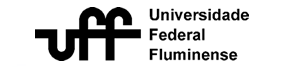 (Enviar por e-mail para: pibic.em@proppi.uff.br)DATA: 20/10/2016- quinta-feiraHORÁRIO: 9:00h às 17:00hLOCAL DA APRESENTAÇÃO: Campus do Gragoatá –  Bloco do ICHFNOME DO ALUNO: ANO DE CURSO:ESCOLA: E-MAIL ALUNO: TELEFONE DO ALUNO: LOCAL DA PESQUISA: NOME DO ORIENTADOR DA UFF: E-MAIL ORIENTADOR:ÁREA DE CONHECIMENTO: Título do projeto: Resumo do projeto: